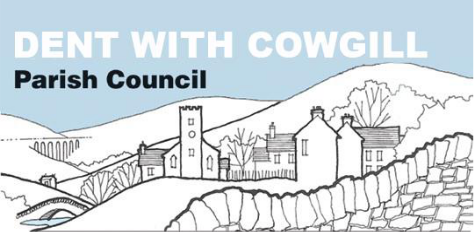 Retention of Documents PolicyDENT WITH COWGILL PARISH COUNCILRETENTION OF DOCUMENTS POLICYIntroductionThe Parish Council recognises that the efficient management of its records is necessary to comply with its legal and regulatory obligations and to contribute to the effective overall management of the Parish Council. This document provides the policy framework through which this effective management can be achieved and audited. It covers: Scope Responsibilities Retention Schedule Disposal of recordsScope of the policy This policy applies to all records created, received or maintained by the Parish Council in the course of carrying out its functions. Records are defined as all those documents which facilitate the business carried out by the Parish Council and which are thereafter retained (for a set period) to provide evidence of its transactions or activities. These records may be created, received or maintained in hard copy or electronically. A small percentage of the Parish Council’s records will be selected for permanent preservation as part of the Council’s archives and for historical research. Responsibilities The Parish Council has a corporate responsibility to maintain its records and record management systems in accordance with the regulatory environment. The person with overall responsibility for the implementation of this policy is the Clerk to the Parish Council, and she/he is required to manage the Council’s records in such a way as to promote compliance with this policy so that information will be retrieved easily, appropriately and in a timely manner. Retention Schedule Under the Freedom of Information Act 2000, the Parish Council is required to maintain a retention schedule listing the record series which it creates in the course of its business. The retention schedule lays down the length of time which the record needs to be retained and the action which should be taken when it is of no further administrative use. The Clerk is expected to manage the current record keeping systems using the retention schedule and to take account of the different retention periods when creating new record keeping systems. Disposal procedures: All documents that are no longer required for administrative reasons should be shredded and disposed of.Retention of Documents Schedule This retention schedule refers to record series regardless of the media in which they are stored. Document 				Minimum Retention 		Reason Minute Books 				Indefinite 			Archive Annual Accounts 			Indefinite 			Archive Annual Return 				Indefinite 			Archive Bank statements 			7 years 				Audit/management 	Cheque book stubs 			Last completed 			Audit Management Paying in books 			Last completed 			Audit Management Quotations 				7 years 				Audit Paid invoices 				7 years 				Audit/VAT VAT records 				7 years 				Audit/VAT Salary records 				7 years 				Audit Tax & NI records 			7 years 				Audit Insurance policies 			Whilst valid 			Audit Cert of Employers Liability 		40 years 			Audit/legal Cert of public liability 			40 years 			Audit/legal 	Assets register 				Indefinite 			Audit Deeds, leases 				Indefinite 			Audit Declarations of acceptance 		Term of Office + 1 year 		Management Members register of interests’ book 	Term of office + 1 		Management Complaints 				1 year 				Management General information 			3 months 			Management Routine correspondence & e-mails 	6 months 			Management Planning Applications All planning applications and relevant decision notices are available at Yorkshire Dales National Park Authority. There is no requirement to retain duplicates locally. All Parish Council recommendations in connection with these applications are recorded in the Authority minutes and are retained indefinitely. Correspondence received in connection with applications will be retained as stated in the above schedule.Policy adopted on 01 June 2020Reviewed and approved on 07 June 2021Reviewed and approved on Reviewed and approved on Reviewed and approved on Reviewed and approved on 